Sevgi Evlerinden Fakültemize ZiyaretSevgi Evleri’nde kalan liseli kız öğrenciler, Çocuk Evleri Koordinasyon Merkezi Müdürü Fatih Ataşlı, Sosyolog Pınar Kütükçü, Sosyal Çalışmacı Aybige Halaçoğlu, Çocuk Eğiticisi Aynur Karataş ile birlikte Fakültemiz Dekanı Prof. Dr. Eda Kumcu’ya iade-i ziyarette bulundular.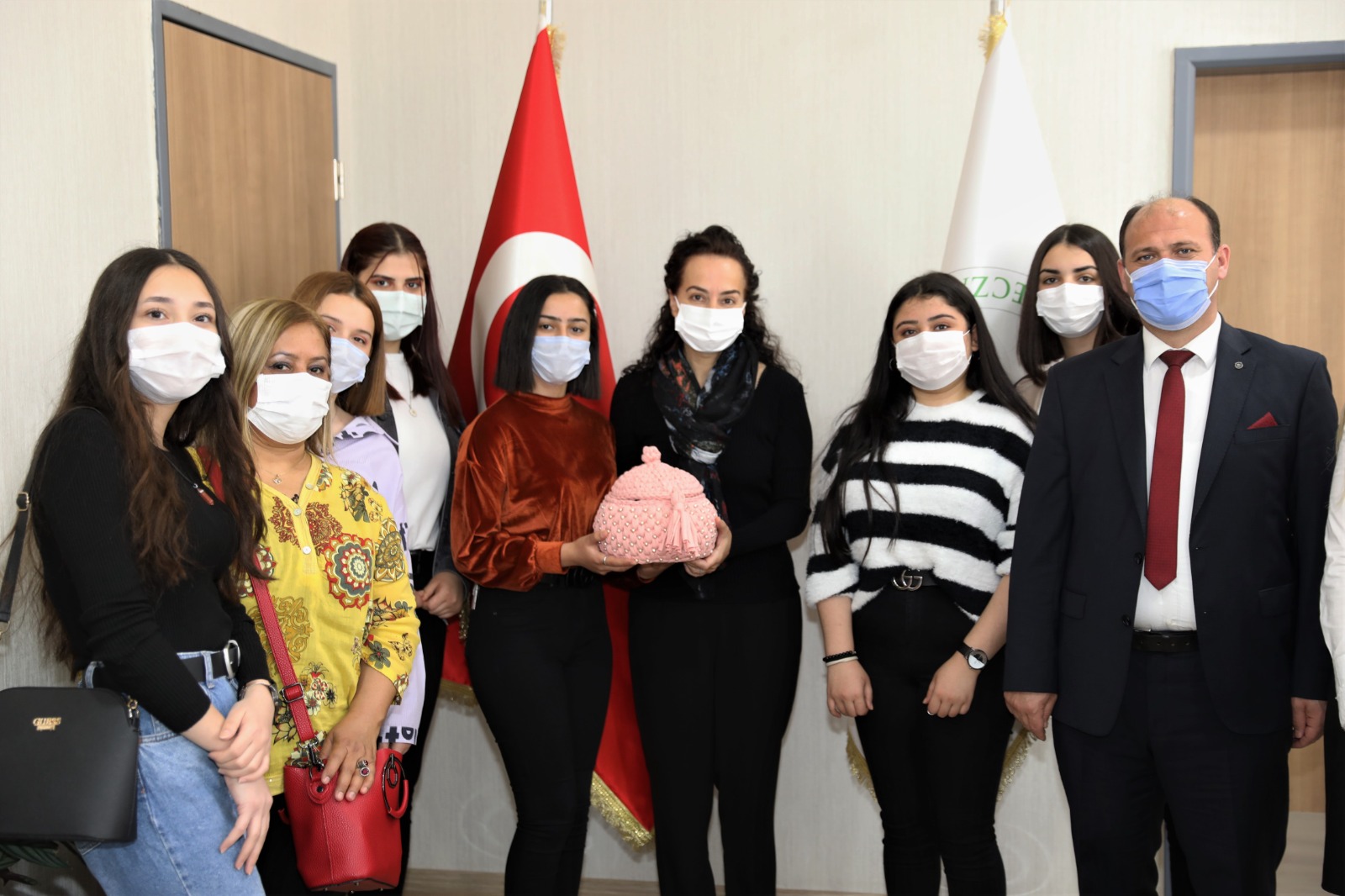 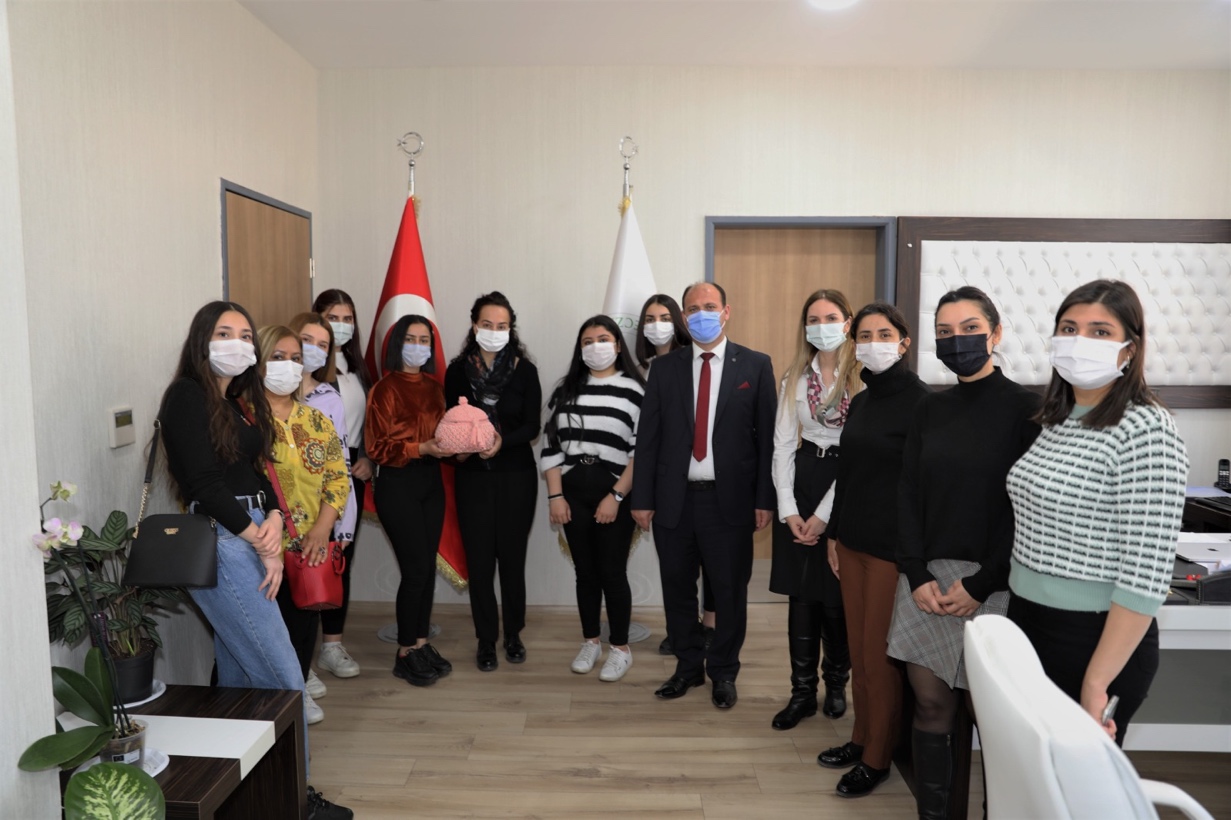 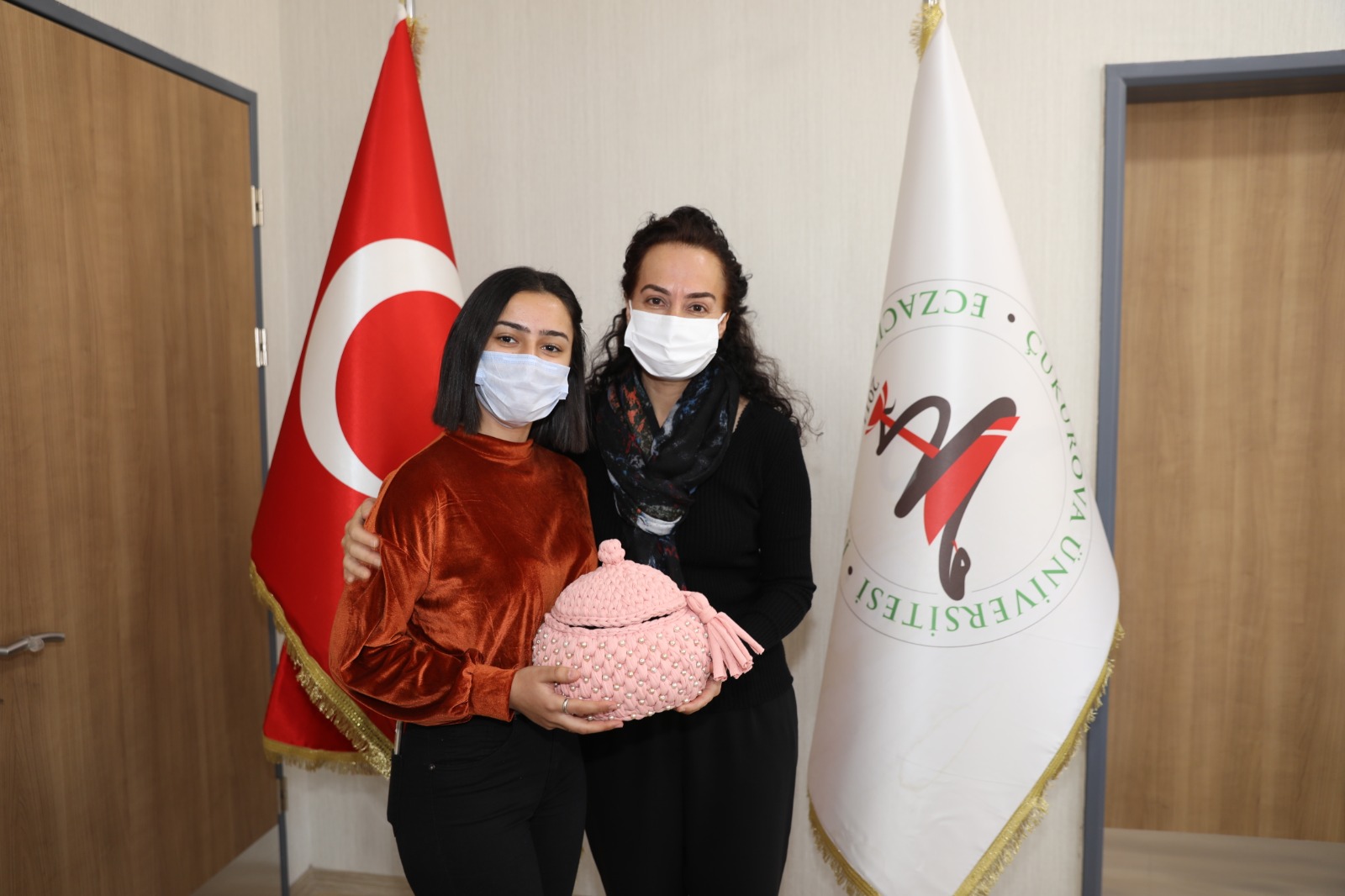 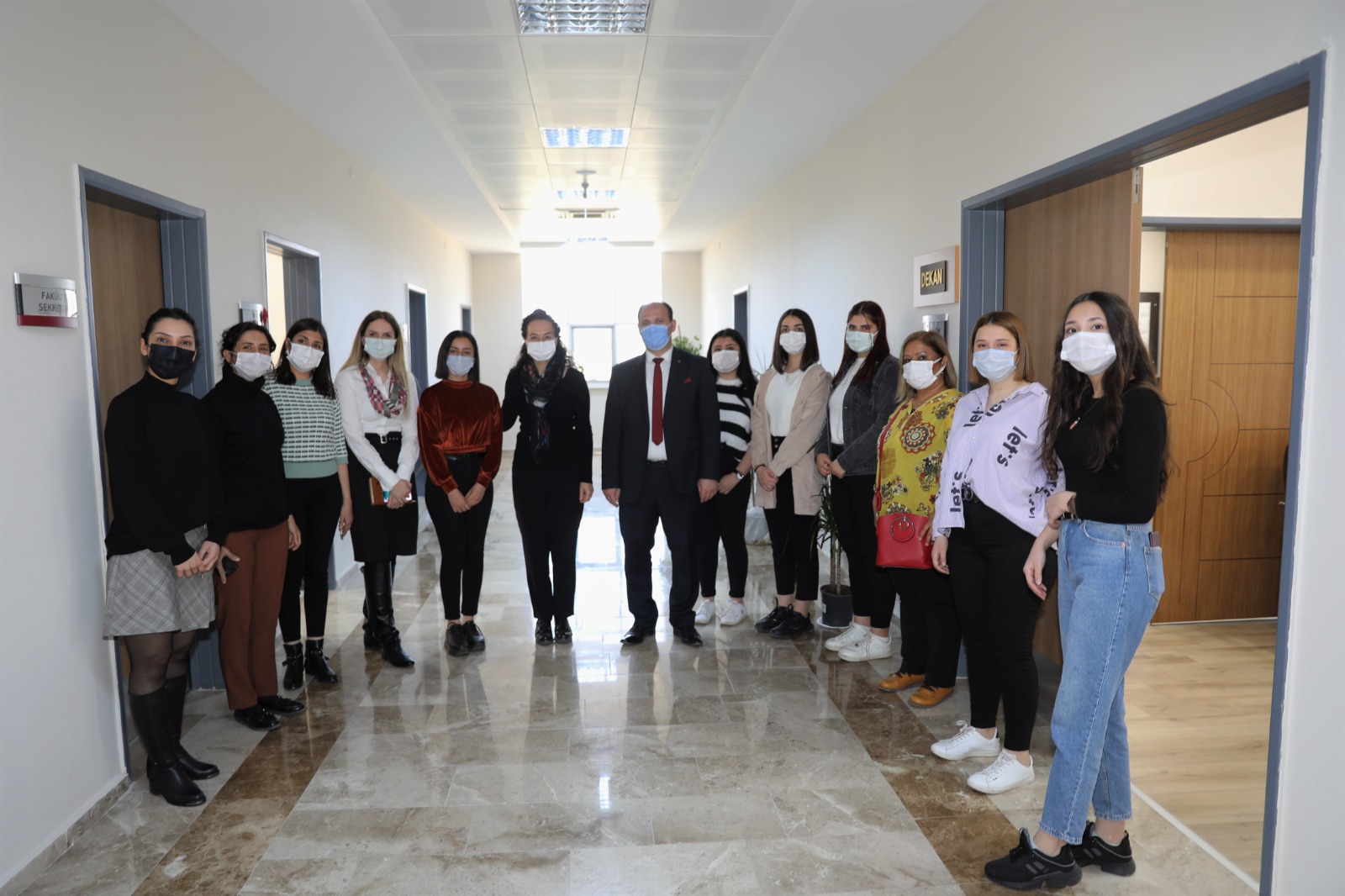 